Spelling test: Year 5Given: 10.9.19Test: 17.09.19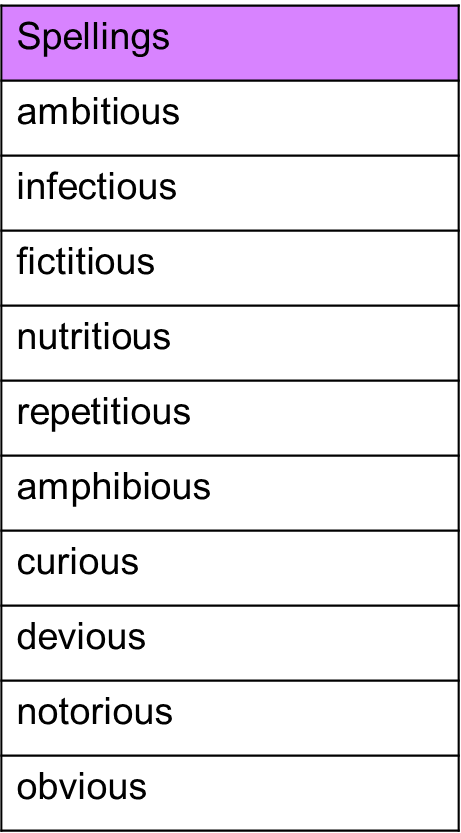 Spelling test: Year 6Given: 10.9.19Test: 17.09.19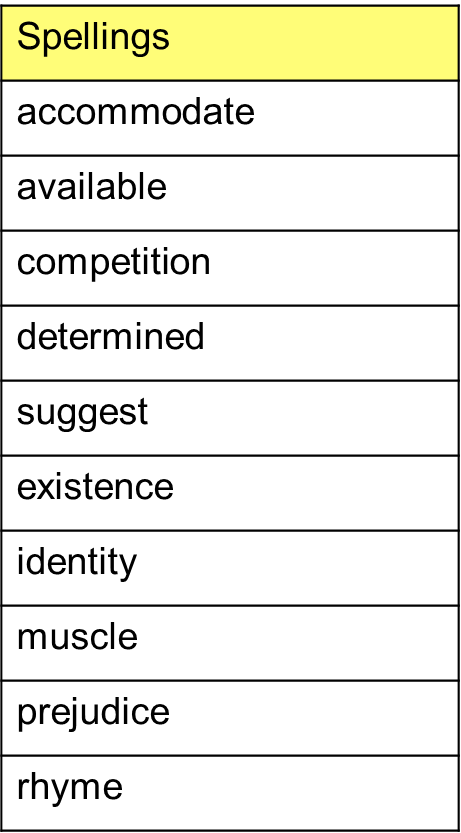 